Score sheet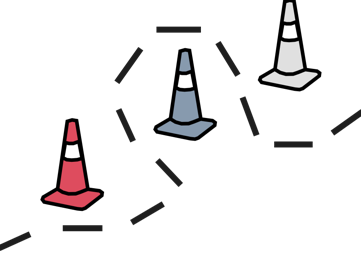 Score sheetScore sheetScore sheetHow to – Challenge members of your family to see who can get closest to the wall without touching it!You can use a pair of rolled up socks or a bean bag or soft totDecide what distance to start from the wallSend your item by throwing, pushing, kickingIf your item hits the wall it cannot countSee who can get to 5 points first!Equipment – pair of socks or soft toy or bean bagSkill related focus – TargetPoints system – Every time you get closest to the wall you score a point. Who can get to 5 points first!NamePoints tallyFinal scoreHow to – Select 6 items to act as markersSet them out in the garden or in a room at least 1m apartChoose someone to time youTravelling in a figure of 8 how long does it take you to move in and out of the 6 markers and backTry this 3 times and try to beat your scoreIf you find this easy try balancing something on your head and try again!Equipment – 6 items to act as markers (cans, toys, books, cones) a stopwatchSkill related focus – AgilityPoints system – Give yourself 1 point if you beat your best score. Give yourself 3 points if you beat your best score for a second time. Give yourself 5 points if you managed to do it balancing something on part of your bodyNameTime 1Time 2Time 3How to – Challenge a member of your family to play againstEach person will need 6 socks folded into a ball shape and ideally of different colours (player 1 has 6 red socks, player 2 has 6 blue socks)Choose a white item to become the target or ‘Jack’Decide who is going first. They will choose where to place the target.Take it in turns to see who can get their sock closest to the targetWhoever is closest scores a point.Challenge different people or play the game three timesEquipment – 6 socks of the same colour, 6 socks of a different colour. A targetSkill related focus – Target and Cognitive SkillsPoints system – 1 point if only 1 of your socks is closest to the target. 2 points if 2 of your socks are closest to the target etcNameGame 1Game 2Game 3How to – Ask a member of your family to hide 5 items in a room or in the gardenAsk them to take a picture of the items or draw a picture of what you are looking forOnce the items are hidden, ask them to start you off and time how long it takes you to find all five itemsOnce finished, record your scoreAsk them to hide the same items in different places or choose 5 different items to hideCan you beat your time?Can you beat any of your family members times?Equipment – 5 items to hide, picture or photo of the items, stopwatchSkill related focus – Cognitive and Physical SkillsPoints system – 1 point if you beat your time, 3 points if you beat a family members time!NameGame 1Game 2Points